T.C.	.........	/	/	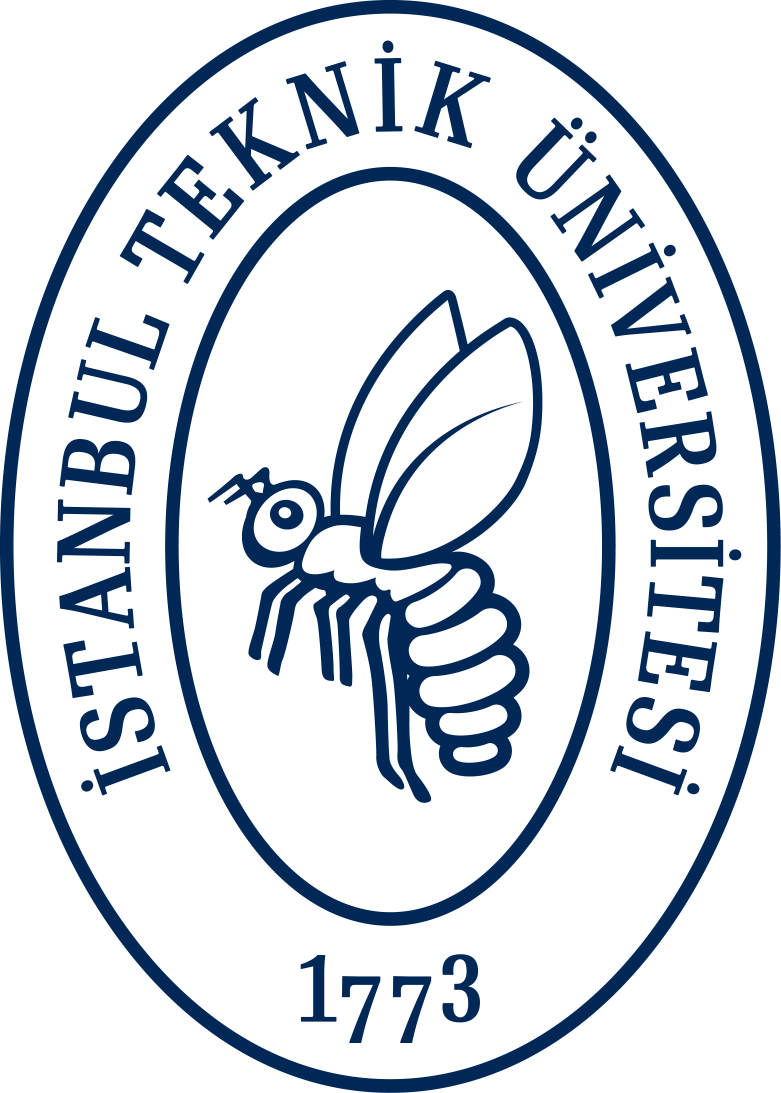 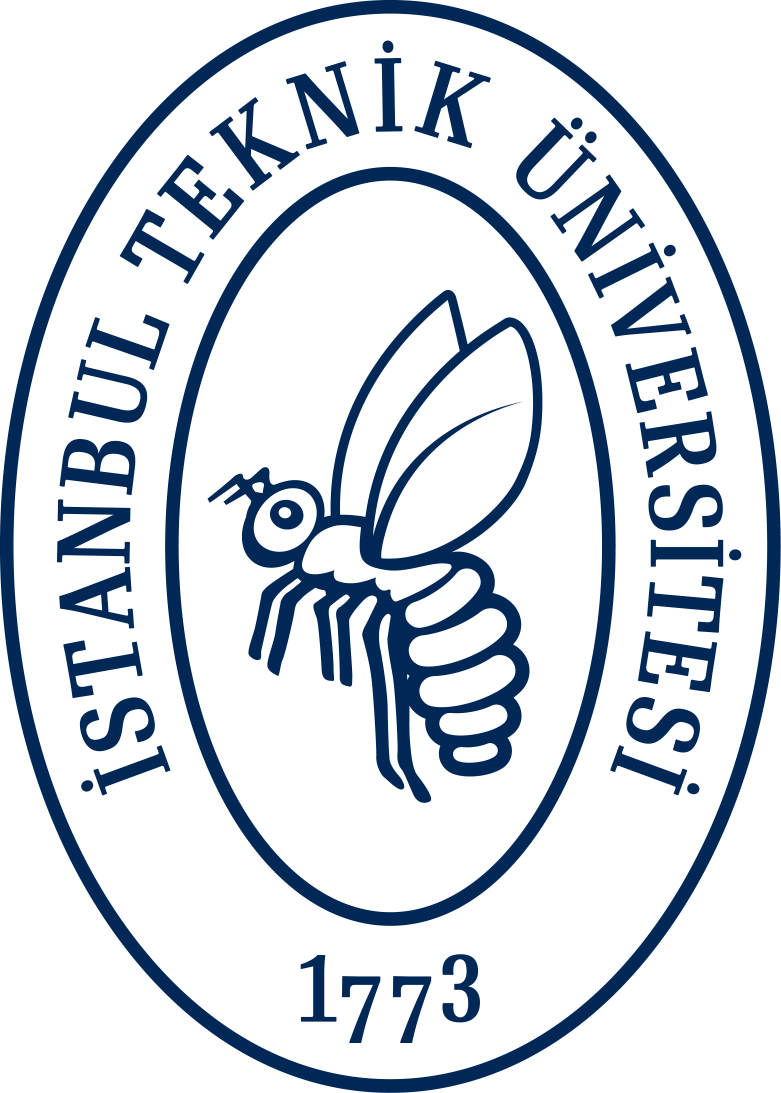 İSTANBUL TEKNİK ÜNİVERSİTESİFEN EDEBİYAT FAKÜLTESİFİZİK MÜHENDİSLİĞİ BÖLÜMÜMASLAK 34469 İSTANBULKONU	: FİZİK HAVUZ DERSLERİ SINAVLARISAYI	: Fizik 	dersi 	 sınavının duyurulan cevaplarını ve cevap anahtarını inceledim.Aşağıda belirtilen hususlar açısından durumumun tekrar değerlendirilmesini arz ederim.İletişim Bilgisi:İMZAÖğrencinin Adı SoyadıÖğrenci Numarası	:DERS ve CRN	:SINAV	:ÖNEMLİ: Tablo eksiksiz doldurulmalıdır ve https://ayva.itu.edu.tr/adresinde görüntülediğiniz sınav sonuç ekranının görüntüsü dilekçenize eklenmelidir. Eksik teslim edilen ya da itiraz süresi içerisinde verilmeyen dilekçeler değerlendirilmeyecektir.Durumunuzda değişiklik olursa, notunuza yansıtılacaktır ve ayrıca size yanıt verilmeyecektir.İncelenme İsteği Sebebi..........   Soruda gösterilen cevap ile benim cevabım aynı olmasına rağmen yanlış kabul edilmiş. (Kaçıncı soru olduğu mutlaka yazılmalıdır.)(https://ayva.itu.edu.tr/adresinde görüntülediğiniz sınav sonuç ekranının görüntüsü dilekçenize eklenmelidir.)Seçenekler arasında sorunun cevabı yok. Benim detaylı çözümüm ektedir.Diğer sebepler. (Lütfen ayrıntılı bir şekilde açıklayınız.)AÇIKLAMA: